NEMA-24-Schrittmotor mit höchster Leistungsdichte seiner KlasseFeldkirchen, 21. Januar 2022 – Mit dem laufruhigen SCB6018 hat Nanotec nun einen haltestarken Stepper mit 60-mm-Flansch im Programm. Die FluxFocus-Technologie lenkt mit Hilfe von Dauermagneten den gesamten Magnetfluss in die Statorzähne. Dies verhindert Streufluss und gibt mehr Drehmoment über alle Drehzahlen. Der somit optimal magnetisierte Stator erzeugt bis zu 3,6 Nm Haltemoment.Kombiniert mit einem passenden Closed-Loop-Controller bedient der SCB6018 etwa Ventile, Textil- oder sonstige Anwendungen, die auf kurzer Strecke schnell beschleunigen. Sein zweites 8-mm-Wellenende nimmt magnetische oder optische Encoder auf.PRESSEKONTAKTSigrid ScondoT	+49 89 900 686-37M	sigrid.scondo@nanotec.de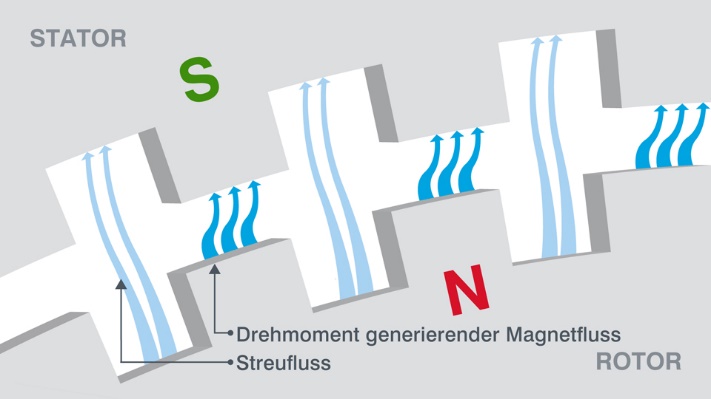 StandardmotorÜbliche Hybrid-Stepper wandeln Magnetfluss nur teilweise zu Drehmoment. Der Rest verpufft als Streufluss.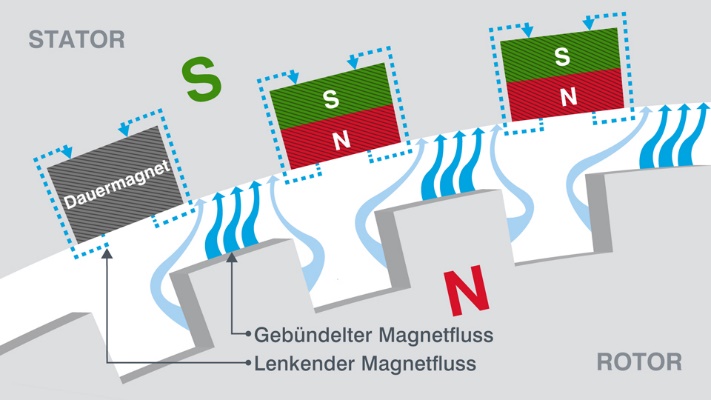 FluxFocus-MotorZusatz-Dauermagnete am Stator bündeln den Magnetfluss komplett streuverlustfrei und sorgen für mehr Dreh- und Haltemoment.